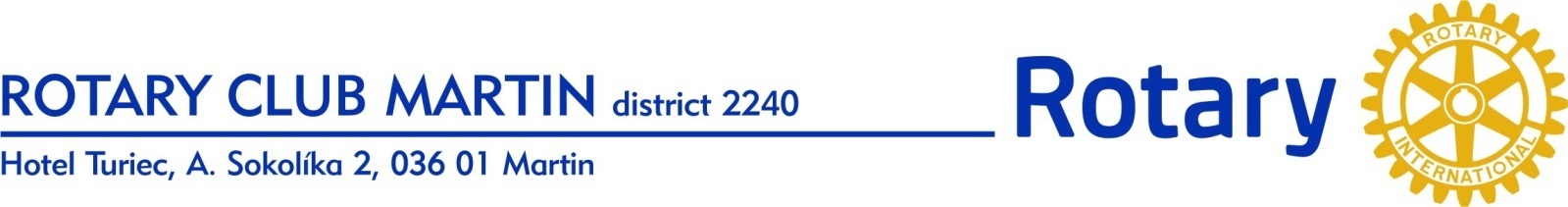 Zápisnica zo zasadnutia klubu 31.7.2023Miesto konania: Hostinec u JakubaProgram rokovania: OtvorenieObčerstvenie Ad 1      Stretnutie viedol  Ján PopadičNa riadnej schôdzi klubu sa zúčastnilo 12  členov Klubu sa zúčastnili aj niektoré partnerky
 Ad 2 spoločenská akcia, debaty rôzneho druhu, dobré jedlo, pivo a zápražka...Prítomní členovia: 	Bumbala Pavel+1Gáťa Otto+1Guráň René + 1Hrabovský Marán +1Kočvarová Ľ.Lamoš IvanOndečko PeterPopadič JánSzépe JurajSzépe PavolVallo IvanZajac VladimírŽiak Ján Zapísal: Adam Krkoška